ゆうすいくん音頭作詞：宮西達也　作曲：高附恵子　編曲：吉澤隆幸あっそれ　あっそれ　あっそれそれそれそれゆうゆう　すいすい　ゆうすいくんゆうゆう　すいすい　ゆうすいくんすーい　すーいのゆうすいすいゆうすいおんどで　すーい　すーいあたまは富士山まぁすてき世界の文化遺産ずらずらずらずらずら　ゆうすいくんゆうゆう　すいすい　ゆうすいくんゆうゆう　すいすい　ゆうすいくんすーい　すーいのゆうすいすいみんなげんきに　すーい　すーいマントは柿田川わぁきれい富士の雪水つめてぇずらずらずらずらずら　ゆうすいくんゆうゆう　すいすい　ゆうすいくんゆうゆう　すいすい　ゆうすいくんすーい　すーいのゆうすいすいみんな笑顔に　すーい　すーい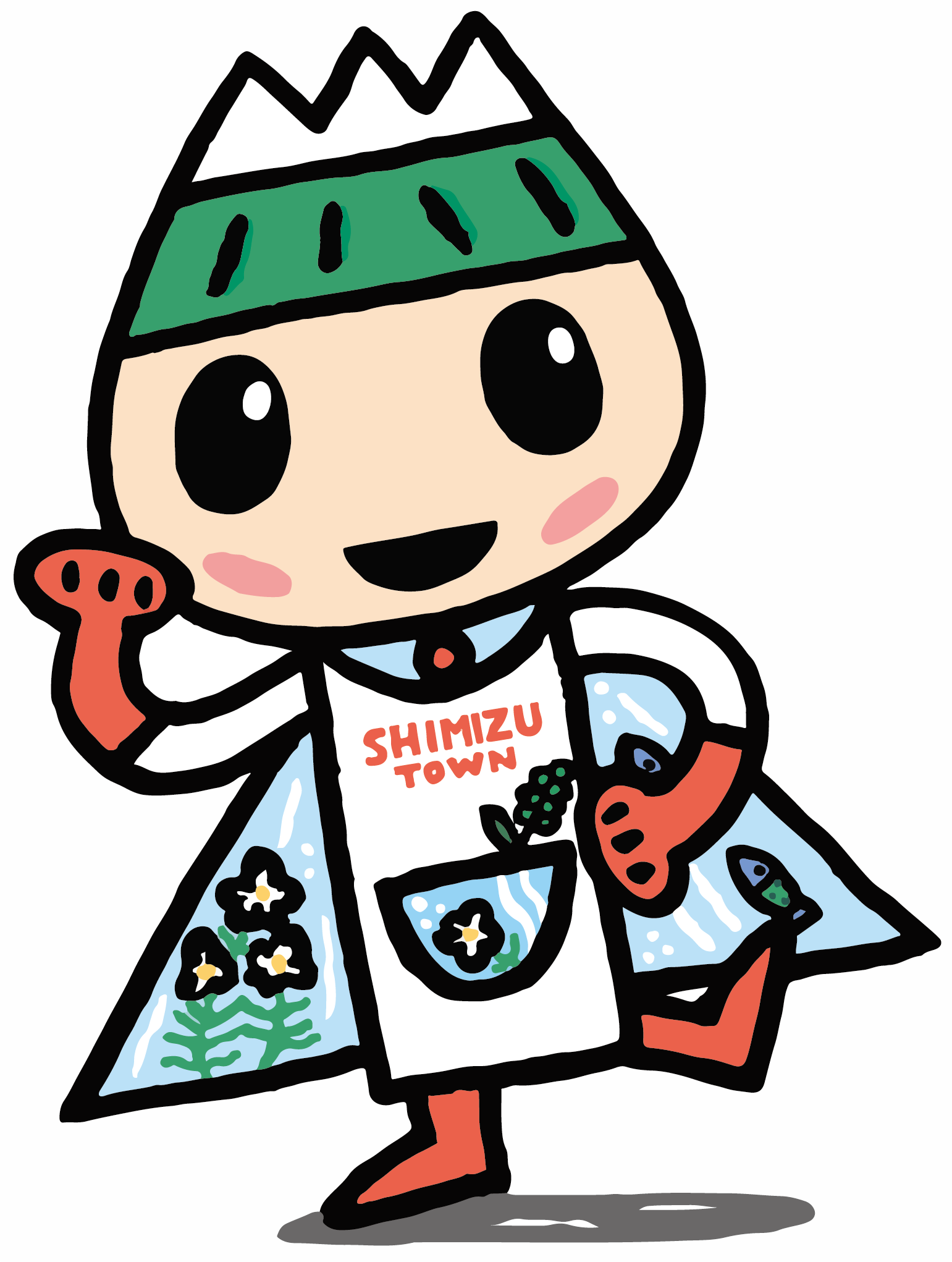 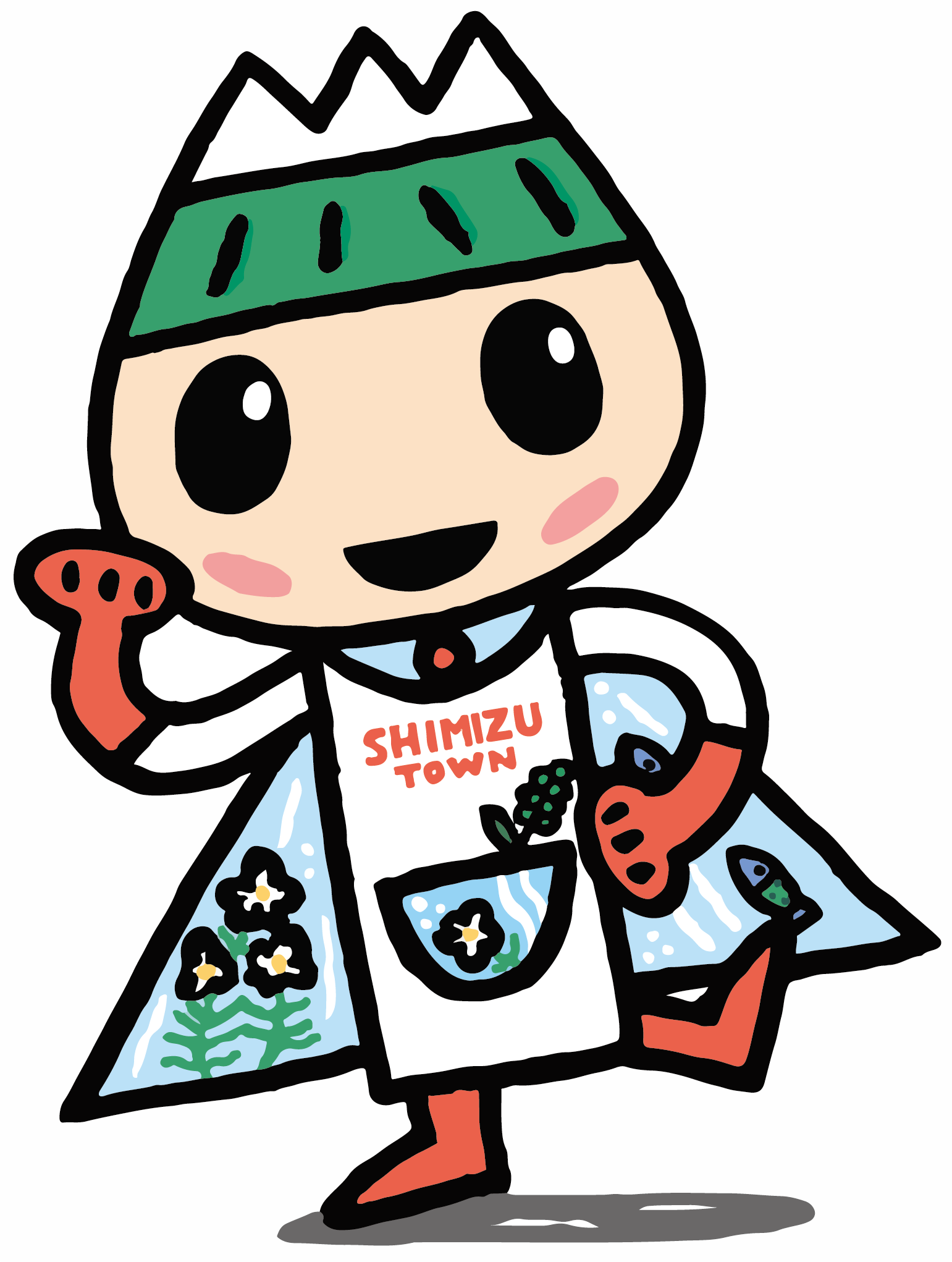 ポッケにゃ夢が　わぁいっぱいゆうすいポケットステキずらずらずらずらずら　ゆうすいくんゆうゆう　すいすい　ゆうすいくんゆうゆう　すいすい　ゆうすいくんすーい　すーいのゆうすいすいみんな輪になり　すーい　すーいゆうゆう　すいすい　ゆうすいくんゆうゆう　すいすい　ゆうすいくんすーい　すーいのゆうすいすいみんなげんきに　すーい　すーい